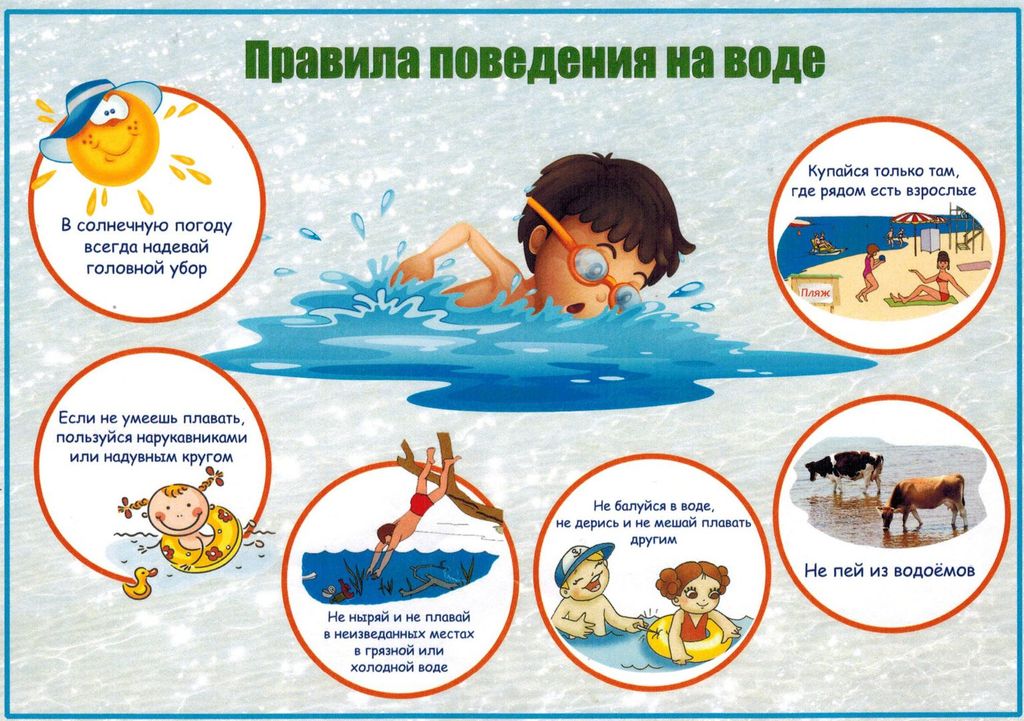 !!!КАТЕГОРИЧЕСКИ ЗАПРЕЩЕНО КУПАНИЕ:– детей без контроля взрослых и в незнакомых местах !- на водных объектах, оборудованных предупреждающими знаками «КУПАНИЕ ЗАПРЕЩЕНО!»Необходимо соблюдать следующие правила:Прежде чем войти в воду, сделайте разминку, выполнив несколько легких упражнений.Постепенно входите в воду, убедившись в том, что температура воды комфортна для тела (не ниже установленной нормы).Не нырять при недостаточной глубине водоема, при необследованном дне (особенно головой вниз!), при нахождении вблизи других пловцов.Продолжительность купания — не более 30 минут, при невысокой температуре воды — не более 5-6 минут.При купании в естественном водоеме не заплывать за установленные знаки ограждения, не подплывать близко к моторным лодкам и прочим плавательным средствам.Во избежание перегревания отдыхайте на пляже в головном уборе.Не допускать ситуаций неоправданного риска, шалости на воде.Не умеющим плавать купаться только в специально оборудованных местах глубиной не более 1,2 метра!УВАЖАЕМЫЕ ВЗРОСЛЫЕ!Безопасность жизни детей на водоемах зависит ТОЛЬКО ОТ ВАС!В целях недопущения гибели детей на водоемах в летний период необходимо провести разъяснительную работу о правилах поведения на водоемах и о последствиях их нарушения. От этого зависит жизнь Ваших детей сегодня и завтра!Помните! Только неукоснительное соблюдение мер безопасногоповедения на воде может предупредить беду.